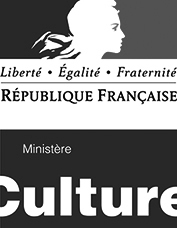 Élections 2018 des membres duConseil national de l’enseignement supérieur etde la recherche artistiques et culturels(Cneserac)Scrutin n° 9 : étudiants des écoles de cinéma et d’audiovisuelDéclaration individuelle de candidatureTous les champs sont à remplir obligatoirement. 
Indiquer les coordonnées qui permettront au ministère de la Culture de vous joindre si nécessaire.Je soussigné(e) : Madame / Monsieur (barrer la mention inutile)NOM : Prénom : Courriel : Téléphone : Adresse postale :École : déclare être candidat(e) à l’élection 2018 des membres du Conseil national de l’enseignement supérieur et de la recherche artistiques et culturels (Cneserac), pour représenter les étudiants des écoles de cinéma et d’audiovisuel,sur la liste intitulée (indiquer l’intitulé de la liste ou à défaut le nom du délégué de liste ) : Date :Signature : 